Art and the Outdoors – 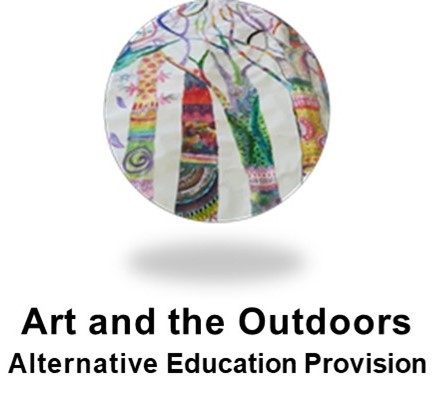 Referral FormPlease fill out the form giving as much information as possible that is relevant to the referral. Facilitation is dependent on the information given in order to ensure bespoke sessions are planned to meet the needs of each individual learner. This form is secure and GDPR compliant.Referrer Details   Name of referring organisation and position held by referrerName of organisation (e.g School, Council etc) Position held by referrerName of Referrer (person completing this form) *First Name	Last NameReferrer Address: (Please give organisational address if referring from school/council etc)Organisation (School/College/Social Care/Health Care/Private ReferralStreet AddressTown/City	CountyPostcodeReferrer Phone Number & email*Area Code	Phone Number		  Email address 1Learner details:Name of Learner being referredFirst Name	Middle Name  Last NameLearner Address *Learner date of birth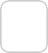 Day 	month 	yearStreet AddressStreet Address Line 2City	CountyPostcodeIs the Learner Looked after or Adopted?Looked After Adopted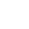 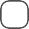 Name of Learner’s Parent/Carer *First Name	Last NameParent/Carer Emailexample@example.comParent/Carer phone number  *Area Code	Phone Number    Prior to making the referral, please indicate all the areas you believe the learner will be interested in:Being creative. 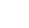 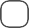 Being outdoors and taking part in forest school style activities.Engaging in practical activities.Interacting with animals.Significant diagnosis relevant to the referral. Please also include any medical issues that we should be aware of:Reason for referral: What are the difficulties being experienced by the learner and how is this impacting their experience of education/home life/social interactions and relationships? Please be as specific as you can as this helps us to plan sessions.To help with our planning, are there any specific needs that the facilitator should be aware of that may impact on the session? For example, sensory needs; behaviour trigger; high levels of anxiety which prevent engagement; or, language difficulties?3Are there any safeguarding issues which we need to be aware of? If MASH are involved with the learner please give details of main contact.We send reports out at the end of terms 2, 4 and 6. Please let us know who you would like these reports copied to:The referrer ParentsOther professionals involved: Please give contact details belowDetails of other professionals you would like to receive learner reports:What are your expectations of the sessions and how do you feel our sessions will best support them? Please give 2-3 initial outcomes for staff to work towards during the sessions. *Are you interested in your learner undertaking any of the following along side the :A vocational qualification - e.g. Open Awards Entry Level Award and Certificate in Creative Arts (art or photography based)Functional Skills Math - Entry Level - Level 2 available        Functional Skills English - Entry level 1 - Level 2 availableI do not wish my learner to undertake a qualification at the time of referralWho is funding the sessions? Please see our Terms and Conditions.Email for sending invoices:example@example.comAny other information that you feel is important for us to be aware of:5Referral checklistPlease note that we require this referral, an EHCP (where applicable) and signed permission forms  prior to sessions starting. Any relevant safeguarding information should also be shared prior to the last session. I can be contacted on 07838154557 as needed to discuss any sensitive information.Has the learner’s EHCP been attached to referral?Yes NoDoes not have an EHCP EHCP in progressHave the permission forms been given to parents/carers for completion? Please ensure these are returned or brought to the first session. We will be unable to start the sessions without these being signed.Participation permission form Data permission formCovid Policy formReferrer SignatureDate of referral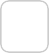 